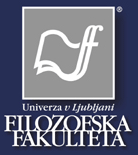 Oddelek za germanistiko z nederlandistiko in skandinavistikoMagistrski dvopredmetni pedagoški študijski program druge stopnje NEMŠČINAPredstavitveni zbornik za vpis v študijsko leto 2019/2020Kazalo: Podatki o študijskem programu		                                                       	3               Temeljni cilji programa in splošne kompetence					3Predmetnik magistrskega dvopredmetnega pedagoškega			6študijskega programa Nemščina	Skupni del pedagoškega modula						7Predmetnik študijskega programa Nemščina                                                8				Pogoji za vpis in merila za vpis ob omejitvi vpisa		                       12	Merila za priznavanje znanj in spretnosti, pridobljenih pred vpisom v program						13Načini ocenjevanja							                       14Pogoji za napredovanje po programu 						14Pogoji o prehajanju med programi						15Način izvajanja študija								15Pogoji za dokončanje študija							15Pogoji za dokončanje posameznih delov programa				16Klasifikacija študijskega programa						16Kvalifikacije študijskega programa						16Strokovni naslov 									16Zaposlitvene možnosti diplomantov						161. Podatki o študijskem programu: Drugostopenjski dvopredmetni pedagoški študijski program Nemščina traja 2 leti (4 semestre) in obsega skupaj 60 kreditnih točk. Naslov po končanem magistrskem dvopredmetnem pedagoškem programu Nemščina: Magister profesor oz. magistrica profesorica nemščine in  …2. Opredelitev temeljnih ciljev programa oz. splošnih in predmetnospecifičnih kompetenc Temeljni cilji programa: Diplomanti in diplomantke magistrskega dvopredmetnega pedagoškega študijskega programa Nemščina pridobijo kvalitetno družboslovno in humanistično izobrazbo s področja nemškega jezika in književnosti, s poudarkom na vzgojno-izobraževalnih vedah. Program študentom in študentkam omogoča:uvajanje v širok spekter  intelektualnih virov, spoznavanje paradigem in orientacij, različnih disciplin in ved, ki so pomembne za razumevanje in praktično ravnanje v različnih izobraževalnih kontekstih in na različnih šolskih stopnjah;kompetenten vstop v delo, samostojnost in iniciativnost pri odločanju ter vodenju najzahtevnejših del v različnih dejavnostih šole,  v pouku in drugih oblikah dela v šoli ter v ustreznih izvenšolskih dejavnostih, v različnih oblikah izobraževanja in delovanja na področju kulture;razvijanje načinov razmišljanja in delovanja, ki so značilni za znanstveno zasnovano poučevanje in učenje ter za uvajanje v sodobno znanstveno mišljenje in znanstvene prakse;usposobljenost in pripravljenost za profesionalno samorefleksijo ter za analiziranje kompleksnih situacij v poučevanju in učenju ter usposobljenost za posodabljanje, evalvacijo in samoevalvacijo delovnih procesov z uporabo znanstvenih sredstev.Splošne kompetence programa:Diplomanti in diplomantke drugostopenjskih pedagoških dvopredmetnih programov si pridobijo naslednje splošne kompetence: logično in abstraktno analizirajo, sintetizirajo in vrednotijo;znajo poglobljeno izražati znanja z obeh strokovnih področij v pisni in ustni obliki in jih kritično vrednotiti;kompetentno prenašajo intra- in interdisciplinarna znanja v prakso; samostojno poglabljajo in izpopolnjujejo ter povezujejo pridobljena znanja in usposobljenosti z različnimi strokovnimi področji;kontekstualizirajo in samostojno nadgrajujejo informacije;prenašajo svoja znanja in sposobnosti na druga problemska področja (sposobnost transferja);rešujejo probleme, konfliktne situacije in delovne naloge intra- in interdisciplinarno;so usposobljeni za timsko reševanje problemov; znajo organizirati in voditi strokovne skupine;so sposobni (samo)evalvacije in (samo)ocenjevanja ter kritičnega in celostnega razmišljanja;samostojno poiščejo, interpretirajo in uporabljajo nove vire znanja na strokovnih in znanstvenih področjih;so usposobljeni za strokovno in učinkovito uporabo IKT  pri iskanju, izbiranju, obdelavi, predstavitvi in posredovanju informacij;zagotavljajo kvaliteto lastnega dela ter zvišujejo standarde kakovosti v delovnem okolju.Poleg tega si diplomanti in diplomantke pridobijo naslednje splošne učiteljske kompetence:Učinkovito poučevanje – diplomant / diplomantkaje usposobljen/-a za preoblikovanje in posredovanje strokovno-predmetnih vsebin na učencu razumljiv način; pri uresničevanju šolskega kurikuluma ustrezno povezuje cilje učnih načrtov, vsebine, načine učenja in razvoj učencev;učinkovito načrtuje, organizira in izvaja učne aktivnosti; obvlada principe raziskovanja na pedagoškem področju ter jih uporablja pri izboljševanju učenja in poučevanja;spodbuja aktivno in neodvisno učenje, ki učencem omogoča, da sami načrtujejo, spremljajo, vrednotijo in uravnavajo svoje učenje;spodbuja sodelovalno učenje, ki učencem omogoča razvoj socialnih veščin za uspešno sodelovanje v različnih heterogenih skupinah.Preverjanje in ocenjevanje znanja ter spremljanje napredka učencev – diplomant / diplomantkaustrezno uporablja različne načine spremljanja, preverjanja in ocenjevanja napredka posameznega učenca v skladu s cilji ter daje konstruktivno povratno informacijo;spremlja in vrednoti napredek učencev na področju usvajanja strategij učenja, učenja socialnih veščin, bralne in informacijske pismenosti;    seznanja starše in druge odgovorne osebe o napredku učencev.Vodenje in komunikacija – diplomant / diplomantkaučinkovito komunicira z učenci in razvija pozitivne odnose z njimi; oblikuje spodbudno učno okolje in skupnost učencev, v kateri se ceni različnost in v katerih se učenci počutijo sprejete, varne in samozavestne;  oblikuje jasna pravila za vedenje in disciplino v razredu; pravila temeljijo na spoštovanju vseh udeležencev; se uspešno sooča z neprimernim vedenjem, agresivnostjo, konflikti in uporablja ustrezne strategije za njihovo reševanje;daje vsem učencem  enake možnosti in prilagaja delo njihovim individualnim posebnostim;prepoznava učence s posebnimi potrebami, njihova močna in šibka področja, prilagaja delo njihovim zmožnostim in po potrebi sodeluje z ustreznimi strokovnjaki in ustanovami.Širše profesionalne kompetence – diplomant / diplomantkarazvija pozitiven odnos do učencev, kaže spoštovanje do njihovega družbenega, kulturnega, jezikovnega, verskega izhodišča;pri svojem delu upošteva etična načela in zakonska določila;kaže in spodbuja pozitivne vrednote, stališča in vedenje, ki ga pričakuje od učencev;učinkovito komunicira in sodeluje s starši ter drugimi osebami, odgovornimi za  učence;sodeluje z drugimi učitelji in sodelavci na šoli;se vključuje in sodeluje v različnih aktivnostih v ožjem in širšem okolju ter na področju izobraževanja; načrtuje, spremlja, vrednoti in uravnava lasten profesionalni razvoj.Vseživljenjsko učenje – diplomant / diplomantkauporablja ustrezne metode za motiviranje učencev in razvija strategije, ki omogočajo vseživljenjsko učenje;spodbuja prožnost in vztrajnost pri soočanju z novimi izzivi in nalogami ter sposobnost samovrednotenja pri učencih;pri delu uporablja informacijsko-komunikacijsko tehnologijo in pri učencih razvija informacijsko pismenost;pri učencih razvija komunikacijske in socialne veščine.Predmetnospecifične kompetence, ki se pridobijo s programom:1. Splošno jezikovne kompetenceDiplomanti in diplomantke magistrskega dvopredmetnega pedagoškega študijskega programa Nemščina:razumejo, govorijo in pišejo standardni nemški jezik na stopnji C1+;jezik razumejo kot medij in rezultat simbolne interakcije, prepoznavajo njegove kognitivne, emocionalne, kreativne, socialne, referenčne in metajezikovne funkcije in ga temu primerno uporabljajo; obvladujejo sodobne teorije in teoretične modele poučevanja tujega jezika in jih kritično vrednotijo;prepoznavajo posebnosti jezika, literature in kulture dežel nemškega govornega področja ter jih primerjajo s posebnostmi slovenskega jezika, literature in kulture;pri učencih razvijajo poglobljen odnos do razlik med nemško govorečimi deželami ter njihovimi kulturami; se kompetentno odzivajo na strokovna in literarna besedila ter na besedila s področja didaktike poučevanja in učenja tujega jezika; svoje strokovno in splošno znanje ubesedujejo v ustrezni jezikovni obliki in ga prilagajajo različnim stopnjam poučevanja pri pouku nemščine;obvladujejo repertoar šolskega jezika, ki je izraz partnerskega učenja in spodbuja k medkulturnemu učenju; razumejo in ustrezno posredujejo jezikovne, literarne in kulturne pojave in procese pri pouku nemškega jezika.2. Strokovno-predmetne kompetence:Diplomanti in diplomantke magistrskega dvopredmetnega pedagoškega študijskega programa Nemščina:so usposobljeni za preoblikovanje strokovno-predmetnih vsebin v izobraževalni proces pouka nemščine;poznajo pedagoško teorijo in didaktične zakonitosti poučevanja tujega jezika;obvladajo temeljna načela in postopke za načrtovanje, izvajanje in vrednotenje učnega procesa;poznajo temeljne dokumente s področja vzgoje in izobraževanja ter učne načrte za nemščino;pri razvijanju šolskega kurikula za pouk nemščine ustrezno povezujejo cilje učnih načrtov, vsebine, učne pristope in razvoj učencev; spodbujajo medpredmetno povezovanje;uporabljajo interaktivne učne metode in sodelovalno skupinsko delo;spodbujajo projektno in raziskovalno delo pri pouku nemščine na nacionalnem in mednarodnem nivoju;pri pouku nemščine uporabljajo IKT in pri učencih razvijajo informacijsko pismenost v skladu s predmetom;oblikujejo spodbudno učno okolje za učenje nemščine;prepoznavajo učence s posebnimi potrebami pri učenju tujega jezika in prilagajajo metode, oblike in strategije poučevanja in učenja tujega jezika posameznikom;spremljajo in vrednotijo napredek učencev na področju usvajanja strategij učenja nemščine ter razvijanja vseh štirih jezikovnih zmožnosti.Druge predmetnospecifične kompetence so navedene v posameznih učnih načrtih. 3. Predmetnik dvopredmetnega študijskega programa Nemščina Predmetnik dvopredmetnega študijskega programa Nemščina je sestavljen iz dveh delov: skupni del pedagoškega modula obsega v celoti 24 točk, pri čemer na vsak program odpade 12 točk. Specialni del, ki ga izvaja Oddelek za germanistiko, obsega 48 ECTS v 4 semestrih. Celotni predmetnik je predstavljen v točki 3.2. 3. 1. Skupni del pedagoškega modula PREDMETNIK SKUPNEGA DELA PEDAGOŠKEGA MODULA – veljavnost od 2018/19 dalje3.2 Predmetnik dvopredmetnega pedagoškega magistrskega študijskega programa Nemščina * Predmet je celoleten.** Študent/ka izbira predmete iz ponujenega nabora predmetov. Vsi izbirni predmeti so navedeni na koncu predmetnika.* Predmet Nemški jezik v kontekstu I je celoletni predmet. * Magistrsko delo lahko pišete pod mentorskim vodstvom: prof. dr. Stojan Bračič, izr. prof. dr. Darko Čuden, red. prof. dr. Marija Javor Briški, doc. dr. Petra Kramberger, izr. prof. dr. Uršula Krevs Birk, doc. dr. Johann Georg Lughofer, doc. dr. Janja Polajnar Lenarčič, doc. dr. Andreja Retelj, izr. prof. dr. Irena Samide, doc. dr. Urška Valenčič Arh, izr. prof. dr. Špela Virant. PEDAGOŠKI IZBIRNI PREDMETIGERMANISTIČNI IZBIRNI PREDMET 2019-2020* Predmeti, ki potekajo v obliki lektorskih vaj, se izvajajo predvidoma v 2 skupinah; vsi izvajalci bodo znani konec septembra, ko bodo znane vpisne številke. 4. Pogoji za vpis in merila za izbiro ob omejitvi vpisa V drugostopenjski pedagoški dvopredmetni študijski program se lahko vpiše, kdor je končal: prvostopenjski dvopredmetni univerzitetni študijski program istih predmetov;katerega koli od drugih prvostopenjskih univerzitetnih študijskih programov z drugih strokovnih področij, če je kandidat pred vpisom opravil študijske obveznosti, ki so bistvene za študij na drugi stopnji; te obveznosti se določijo glede na različnost strokovnega področja in obsegajo od 10 do 60 KT;visokošolski strokovni študijski program po starem programu, če je kandidat pred vpisom opravil študijske obveznosti, ki so bistvene za študij na drugi stopnji; te obveznosti se določijo glede na različnost strokovnega področja in obsegajo od 10 do 60 KT.Kandidat oz. kandidatka lahko predpisane obveznosti opravi med študijem na prvi stopnji, v programih za izpopolnjevanje ali z opravljanjem diferencialnih izpitov pred vpisom v študijski program druge stopnje. Obveznosti določita oba oddelka, ki izvajata program.Vsaka prošnja se obravnava individualno, individualno se določita tudi obseg in vsebina dodatnih študijskih obveznosti iz temeljnih predmetov, bistvenih za študij na drugi stopnji.V skladu s Statutom Univerze v Ljubljani pogoje za vpis na študij za pridobitev izobrazbe izpolnjuje tudi, kdor je končal enakovredno izobraževanje v tujini. Postopek vodi pooblaščena oseba Univerze v Ljubljani, vsebinsko pa o priznavanju v tujini pridobljene izobrazbe odloča senat članice oziroma univerze skladno s Statutom UL. Če bo sprejet sklep o omejitvi vpisa, bodo kandidati izbrani glede na povprečno oceno na dodiplomskem študiju.Študentom iz tujine za uspešno vključitev v program Nemščina priporočamo tudi predznanje iz slovenščine. 5. Merila za priznavanje znanj in spretnosti, pridobljenih pred vpisom v program Kandidati za vpis lahko k prijavnim listinam predložijo še vsa potrdila, ki izkazujejo formalno ali neformalno pridobljena znanja. Na podlagi tega strokovna komisija oddelka ob pregledu izpolnjevanja pogojev za vpis ugotavlja ustreznost tovrstno pridobljenega znanja ter to upošteva tudi pri določitvi morebitnih diferencialnih obveznosti, ki se tako lahko zmanjšajo. Vpisani študenti lahko kadarkoli v skladu s Pravilnikom o postopku in merilih za priznavanje neformalno pridobljenega znanja in spretnosti (http://www.uni-lj.si/o_univerzi_v_ljubljani/ statut_in_pravilniki/pravilnik_o_postopku_in_merilih_za_priznavanje_neformalno_pridobljenega_znanja_in_spretnosti.aspx) prosijo za priznavanje znanja, pridobljenega s formalnim, neformalnim ali izkustvenim učenjem. Vlogo oddajo v pristojnem študentskem referatu, k prošnji poda mnenje ustrezni oddelek, o prošnji pa odloči Odbor za študentska vprašanja in usmerjanje.Določila o priznavanju znanj in spretnosti, pridobljenih pred vpisom v študijski program, se smiselno upoštevajo tudi pri priznavanju znanj in spretnosti, pridobljenih med študijem, v kolikor je v obliki učnega sporazuma to dogovorjeno vnaprej.Kandidatom in kandidatkam se tako priznavajo tudi znanja, usposobljenosti in zmožnosti, ki jih je kandidat/ka pridobil/a pred vpisom v različnih oblikah formalnega in neformalnega izobraževanja in ki po vsebini in zahtevnosti v celoti ali deloma ustrezajo splošnim oziroma predmetnospecifičnim kompetencam, določenim z drugostopenjskim pedagoškim dvopredmetnim   študijskim programom. Postopek priznavanja neformalno pridobljenega znanja in spretnosti je v celoti usklajen s Pravilnikom o postopku in merilih za priznavanje neformalno pridobljenega znanja in spretnosti, sprejetem 29. maja 2007 na Senatu Univerze v Ljubljani.  Študentje oz. študentke znanja, pridobljena v različnih oblikah formalnega in neformalnega izobraževanja ter izkustvenega učenja (portfolijo, projekti, objave avtorskih del ipd.), izkažejo s spričevali in drugimi listinami, iz katerih je razvidna vsebina in obseg vloženega dela študenta. Vloga za priznavanje neformalno pridobljenega znanja in spretnosti mora vsebovati:spričevala, druge listine (različni dokumenti, ki jih izda delodajalec in dokazujejo izkušnje, potrdila o udeležbi na seminarjih in usposabljanjih ipd.), portfolijo, v katerem kandidat pripravi svojo biografijo s podatki o izobrazbi, o zaposlitvah ter drugih izkušnjah in znanjih, ki jih je pridobil v preteklosti, druga dokazila (izdelki, storitve, objave in druga avtorska dela kandidatov; projekti, izumi, patenti ipd).Priznana znanja, usposobljenosti oz. zmožnosti se lahko upoštevajo kot opravljene študijske obveznosti znotraj vseh delov študijskega programa. Iz njih pa morata biti jasno razvidna tako vsebina kot obseg vloženega dela študenta, da se lahko znanja ovrednotijo s kreditnimi točkami. Na podlagi individualnih dokumentiranih vlog študentov oz. študentk odloča o priznavanju in vrednotenju tako pridobljenih znanj, usposobljenosti in zmožnosti Filozofska fakulteta na predlog posameznih oddelkov. Ob tem upošteva Pravilnik o postopku in merilih za priznavanje neformalno pridobljenega znanja in spretnosti, sprejet 29. maja 2007 na Senatu Univerze v Ljubljani, druge določbe statuta Univerze v Ljubljani ter Pravila Filozofske fakultete Univerze v Ljubljani. 6. Načini ocenjevanjaIzpitni režim je usklajen s Statutom Univerze v Ljubljani in Pravilnikom o izpitnem redu Filozofske fakultete Univerze v Ljubljani. Oblike preverjanja znanja so: pisni in ustni izpiti, testi, kolokviji, referati, eseji, seminarske naloge, projektne naloge, portfolijo in drugo.  Načini ocenjevanja posameznih predmetov so zapisani za vsak predmet posebej v učnih načrtih. Ocenjevalna lestvica: od 6-10 (pozitivno) ter 5 (negativno): 7. Pogoji za napredovanje po programu Pogoji za napredovanje po programu so usklajeni s Statutom Univerze v Ljubljani.Za napredovanje iz prvega v drugi letnik drugostopenjskega dvopredmetnega pedagoškega študijskega programa Nemščina mora študent oz. študentka opraviti študijske obveznosti za 1. letnik v tolikšnem obsegu, da doseže skupno 90 odstotkov KT, predpisanih s predmetnikom in posameznimi učnimi načrti za prvi letnik, v obsegu 54 od 60 KT. V primeru izjemnih okoliščin (določenih v Statutu UL) pa se lahko na podlagi rešene prošnje vpišejo v višji letnik tudi tisti študentje, ki so opravili 85 odstotkov obveznosti (torej dosegli 51 KT). O tem vpisu odloča Odbor za študentska vprašanja in usmerjanje, pri čemer lahko oddelek poda posvetovalno mnenje. V skladu s Statutom Univerze v Ljubljani ima študent oz. študentka, ki ni opravil oz. opravila vseh študijskih obveznosti za vpis v višji letnik, določenih s študijskim programom, možnost, da v času študija enkrat ponavlja letnik, če izpolnjuje s študijskim programom določene pogoje za ponavljanje. Pogoj za ponavljanje letnika v okviru predlaganega študijskega programa so opravljene študijske obveznosti v skupnem obsegu 15 KT (25% skupnega števila KT za posamezni letnik). Pogoji za podaljševanje statusa študenta so določeni s Statutom Univerze v Ljubljani. Študentom in študentkam glede vseh vprašanj, povezanih s študijem, svetujejo predstavniki študentov, tutorji, mentorji posameznih letnikov ter drugi sodelavci Oddelka za germanistiko z nederlandistiko in  skandinavistiko v okviru govorilnih ur.8. Pogoji o prehajanju med programiPrehodi so možni med študijskimi programi iste stopnje, torej 2. stopnje. 
Do prenehanja izvajanja študijskih programov, sprejetih pred 11. 6. 2004, so prehodi mogoči tudi iz nebolonjskih univerzitetnih študijskih programov v študijske programe 2. stopnje. 

Prehodi so možni med študijskimi programi: ki ob zaključku študija zagotavljajo pridobitev primerljivih kompetenc; med katerimi se lahko po kriterijih za priznavanje prizna vsaj polovica obveznosti po Evropskem prenosnem kreditnem sistemu iz prvega študijskega programa, ki se nanašajo na obvezne predmete drugega študijskega programa. 
Glede na obseg priznanih obveznosti iz prvega študijskega programa se lahko študent/-ka vpiše v isti ali višji letnik v drugem študijskem programu. V vsakem primeru mora kandidat/-ka izpolnjevati pogoje za vpis v začetni letnik študijskega programa, v katerega prehaja. 

Za prehod med programi se ne šteje vpis v začetni letnik novega študijskega programa, čeprav se študentu/-ki priznajo posamezne obveznosti, ki jih je opravil/-a v prvem študijskem programu. V tem primeru mora kandidat/-ka izpolnjevati pogoje za vpis v začetni letnik v skladu z zakonom in študijskim programom. 
Pri prehodih se lahko priznavajo:primerljive študijske obveznosti, ki jih je študent/-ka opravil/-a v prvem študijskem programu; neformalno pridobljena primerljiva znanja. 

Predhodno pridobljena znanja študent/-ka izkazuje z ustreznimi dokumenti. 

Študent oz. študentka se lahko vključi v višji letnik drugega študijskega programa, če mu/ji je v postopku priznavanja zaradi prehoda priznanih vsaj toliko in tiste kreditne točke, ki so pogoj za vpis v višji letnik javnoveljavnega študijskega programa.
O vlogah študentov za prehod med študijskimi programi odloča pristojni organ fakultete na predlog oddelka po postopku, ki je določen v Statutu UL.9. Način izvajanja študijaŠtudij poteka izključno kot redni študij. Pri vajah, seminarjih in seminarskih vajah je pogoj za pristop k izpitu 80-odstotna prisotnost. 10. Pogoji za dokončanje študijaZa dokončanje študijskega programa mora študent oz. študentka na obeh dvopredmetnih programih uspešno zaključiti pedagoško prakso in zagovarjati magistrsko delo ter opraviti še vse druge študijske obveznosti, kot jih določa drugostopenjski pedagoški dvopredmetni študijski program, v skupnem obsegu 120 KT. 11. Pogoji za dokončanje posameznih delov programaŠtudija ni mogoče končati po delih. 12. Klasifikacija študijskega programa Pedagoški študijski program Nemščina ima: po klasifikaciji KLASIUS-SRV kodo 17003po klasifikaciji KLASIUS-P kodo 1453in sodi na področje Izobraževanje učiteljev tujih jezikov. po klasifikaciji FRASCATI so zanj relevantna naslednja raziskovalna področja: 6.00.00: Humanistične vede; 6.05.00: Humanistične vede / Jezikoslovje; 6.07.00: Humanistične vede / Literarne vede; 6.06.00: Humanistične vede / Kulturologija; 5-01.03: Družboslovne vede / Vzgoja, izobraževanje in šport / Specialna didaktika 13. Kvalifikacije študijskega programaSlovensko ogrodje kvalifikacij: 8 
Evropsko ogrodje kvalifikacij EOK 7 
Evropsko ogrodje visokošolskih kvalifikacij: Druga stopnja14. Strokovni naslovDiplomanti in diplomantke dobijo po končanem magistrskem dvopredmetnem pedagoškem programu Nemščina strokovni naslov:  Magister profesor oz. magistrica profesorica nemščine in  …15. Zaposlitvene možnosti diplomantovDiplomanti in diplomantke magistrskega pedagoškega študijskega programa Nemščina se zaposlujejo na delovnih mestih, ki zahtevajo poleg visoke strokovne ravni zmožnost samostojnega odgovornega delovanja, reševanja kompleksnih strokovnih problemov, sposobnost ustvarjanja novih konceptov in vodilne kvalitete. Prvenstveno se zaposlujejo kot učitelji in učiteljice nemščine na vseh stopnjah izobraževanja (osnovnošolski, srednješolski in visokošolski) in v jezikovnih šolah, poleg tega pa delujejo v najrazličnejših gospodarskih organizacijah, v javnih in državnih službah, ki imajo stike s tujino, v mednarodnih kulturnih in državnih institucijah ipd.Skupni del pedagoškega modula (na vsakega  od obeh dvopredmetnih študijskih programov odpade 50 % vsebin pedagoškega modula)1. semesterSkupni del pedagoškega modula (na vsakega  od obeh dvopredmetnih študijskih programov odpade 50 % vsebin pedagoškega modula)1. semesterSkupni del pedagoškega modula (na vsakega  od obeh dvopredmetnih študijskih programov odpade 50 % vsebin pedagoškega modula)1. semesterSkupni del pedagoškega modula (na vsakega  od obeh dvopredmetnih študijskih programov odpade 50 % vsebin pedagoškega modula)1. semesterSkupni del pedagoškega modula (na vsakega  od obeh dvopredmetnih študijskih programov odpade 50 % vsebin pedagoškega modula)1. semesterSkupni del pedagoškega modula (na vsakega  od obeh dvopredmetnih študijskih programov odpade 50 % vsebin pedagoškega modula)1. semesterSkupni del pedagoškega modula (na vsakega  od obeh dvopredmetnih študijskih programov odpade 50 % vsebin pedagoškega modula)1. semesterSkupni del pedagoškega modula (na vsakega  od obeh dvopredmetnih študijskih programov odpade 50 % vsebin pedagoškega modula)1. semesterSkupni del pedagoškega modula (na vsakega  od obeh dvopredmetnih študijskih programov odpade 50 % vsebin pedagoškega modula)1. semesterSkupni del pedagoškega modula (na vsakega  od obeh dvopredmetnih študijskih programov odpade 50 % vsebin pedagoškega modula)1. semesterSkupni del pedagoškega modula (na vsakega  od obeh dvopredmetnih študijskih programov odpade 50 % vsebin pedagoškega modula)1. semesterZap. št.Učna enotaNosilecKontaktne ureKontaktne ureKontaktne ureKontaktne ureKontaktne ureSam. delo študentaUre skupajECTSZap. št.Učna enotaNosilecPred.Sem.VajeKlinične vajeDruge obl. š.Sam. delo študentaUre skupajECTS1Psihologija za učiteljered. prof. dr. Cirila Peklaj, 
red. prof. dr. Melita Puklek Levpušček30-15--7512042Pedagogika  red. prof. dr. Robi Kroflič30105--459033Didaktikaizr. prof. dr. Damijan Štefanc3030--901505SKUPAJSKUPAJSKUPAJ901050--21036012Skupni del pedagoškega modula (na vsakega  od obeh dvopredmetnih študijskih programov odpade 50 % vsebin pedagoškega modula)2. semester Skupni del pedagoškega modula (na vsakega  od obeh dvopredmetnih študijskih programov odpade 50 % vsebin pedagoškega modula)2. semester Skupni del pedagoškega modula (na vsakega  od obeh dvopredmetnih študijskih programov odpade 50 % vsebin pedagoškega modula)2. semester Skupni del pedagoškega modula (na vsakega  od obeh dvopredmetnih študijskih programov odpade 50 % vsebin pedagoškega modula)2. semester Skupni del pedagoškega modula (na vsakega  od obeh dvopredmetnih študijskih programov odpade 50 % vsebin pedagoškega modula)2. semester Skupni del pedagoškega modula (na vsakega  od obeh dvopredmetnih študijskih programov odpade 50 % vsebin pedagoškega modula)2. semester Skupni del pedagoškega modula (na vsakega  od obeh dvopredmetnih študijskih programov odpade 50 % vsebin pedagoškega modula)2. semester Skupni del pedagoškega modula (na vsakega  od obeh dvopredmetnih študijskih programov odpade 50 % vsebin pedagoškega modula)2. semester Skupni del pedagoškega modula (na vsakega  od obeh dvopredmetnih študijskih programov odpade 50 % vsebin pedagoškega modula)2. semester Skupni del pedagoškega modula (na vsakega  od obeh dvopredmetnih študijskih programov odpade 50 % vsebin pedagoškega modula)2. semester Skupni del pedagoškega modula (na vsakega  od obeh dvopredmetnih študijskih programov odpade 50 % vsebin pedagoškega modula)2. semester Zap. št.Učna enotaNosilecKontaktne ureKontaktne ureKontaktne ureKontaktne ureKontaktne ureSam. delo študentaUre skupajECTSZap. št.Učna enotaNosilecPred.Sem.VajeKlinične vajeDruge obl. š.Sam. delo študentaUre skupajECTS1Psihologija za učiteljered. prof. dr. Cirila Peklaj, 
red. prof. dr. Melita Puklek Levpušček1530---459032Andragogikaizr. prof. dr. Monika Govekar Okoliš1515---609033Opazovalna praksa *--15--456024Obvezni izbirni predmet **3030---601204SKUPAJSKUPAJSKUPAJ607515--21036012* Opazovalna praksa* Opazovalna praksa* Opazovalna praksa* Opazovalna praksa* Opazovalna praksa* Opazovalna praksa* Opazovalna praksa* Opazovalna praksa* Opazovalna praksa* Opazovalna praksa* Opazovalna praksaZap. št.PredmetNosilecKontaktne ureKontaktne ureKontaktne ureKontaktne ureKontaktne ureSam. delo študentaUre skupajECTSZap. št.PredmetNosilecPred.Sem.VajeKlinične vajeDruge obl. š.Sam. delo študentaUre skupajECTS1Opazovalna praksa pri didaktikiizr. prof. dr. Damijan Štefanc --15--456022Opazovalna praksa pri psihologijired. prof. dr. Cirila Peklaj, 
red. prof. dr. Melita Puklek Levpušček--15--456023Opazovalna praksa pri pedagogiki red. prof. dr. Robi Kroflič--15--456024Opazovalna praksa pri andragogikiizr. prof. dr. Monika Govekar Okoliš--15--45602** Obvezni izbirni predmet** Obvezni izbirni predmet** Obvezni izbirni predmet** Obvezni izbirni predmet** Obvezni izbirni predmet** Obvezni izbirni predmet** Obvezni izbirni predmet** Obvezni izbirni predmet** Obvezni izbirni predmet** Obvezni izbirni predmet** Obvezni izbirni predmetZap. št.PredmetNosilecKontaktne ureKontaktne ureKontaktne ureKontaktne ureKontaktne ureSam. delo študentaUre skupajECTSZap. št.PredmetNosilecPred.Sem.VajeKlinične vajeDruge obl. š.Sam. delo študentaUre skupajECTS1Humanistika in družboslovjered. prof. dr. Milica Antić Gaber, doc. dr. Anja Zalta red. prof. dr. Eva D. Bahovec, izr. prof. dr. Zdravko Kobe, izr. prof. dr. Igor Pribac3030---6012042Slovenščina za učiteljeizr. prof. dr. Jerca Vogel 3030---6012043Raziskovanje učnega procesaizr. prof. dr. Jasna Mažgon, red. prof. dr. Cirila Peklaj, red. prof. dr. Valentin Bucik, izr. prof. dr. Gregor Sočan3030---6012041. semester 1. semester 1. semester 1. semester 1. semester 1. semester 1. semester 1. semester 1. semester 1. semester 1. semester Učna enotaNosilecKontaktne ureKontaktne ureKontaktne ureKontaktne ureKontaktne ureSam.delo štud.Ure sk.ECTSUčna enotaNosilecPredSemVajeKl. vajeDr. obl.Sam.delo štud.Ure sk.ECTS1Skupni del pedagoškega modula (50%)različni455250010518062Didaktika nemščine*izr. prof. dr. Brigita Kosevski Puljić3003000309033Nemški jezik v kontekstu I*lekt. dr. Lars Felgner; lekt. Christiane Leskovec003000609034Izbirni predmet GER**različni151500060903SKUPAJSKUPAJSKUPAJ9020850025545015DELEŽ	DELEŽ	DELEŽ	20%4,4%18,99%0056,7%100%2. semester 2. semester 2. semester 2. semester 2. semester 2. semester 2. semester 2. semester 2. semester 2. semester 2. semester Učna enotaNosilecKontaktne ureKontaktne ureKontaktne ureKontaktne ureKontaktne ureSam.delo štud.Ure sk.ECTSUčna enotaNosilecPredSemVajeKl. vajeDr. obl.Sam.delo štud.Ure sk.ECTS1Skupni del pedagoškega modula (50%)različni 3037,57,50010518062Didaktika nemščine izr. prof. dr. Brigita Kosevski Puljić3030000309033Pedagoška praksa Iizr. prof. dr. Brigita Kosevski Puljić15151500459034Nemški jezik v kontekstu Ilekt. dr. Lars Felgner; lekt. Christiane Leskovec00300060903SKUPAJSKUPAJSKUPAJ7582,552,50024045015DELEŽDELEŽDELEŽ20%15%11,7%01,1%52,2%100%3. semester 3. semester 3. semester 3. semester 3. semester 3. semester 3. semester 3. semester 3. semester 3. semester 3. semester Učna enotaNosilec Kontaktne ureKontaktne ureKontaktne ureKontaktne ureKontaktne ureSam.delo štud.Ure sk.ECTSUčna enotaNosilec PredSemVajeKl. vajeDr. obl.Sam.delo štud.Ure sk.ECTS1Literarna didaktikaizr. prof. dr. Irena Samide15151500459032Izbirni predmet GER ali PEDrazlični1515150013518063Izbirni predmet GERrazlični003000609034Izbirni predmet širšerazlični 150150060903SKUPAJSKUPAJSKUPAJ4530750030045015DELEŽDELEŽDELEŽ10%6,7%16,7%0066,7%100%4. semester 4. semester 4. semester 4. semester 4. semester 4. semester 4. semester 4. semester 4. semester 4. semester 4. semester 4. semester 4. semester 4. semester Učna enotaNosilec Kontaktne ureKontaktne ureKontaktne ureKontaktne ureKontaktne ureSam.delo štud.Sam.delo štud.Ure sk.Ure sk.ECTSECTSUčna enotaNosilec PredSemVajeKl. vajeDr. obl.Sam.delo štud.Sam.delo štud.Ure sk.Ure sk.ECTSECTS1Pedagoška praksa IIizr. prof. dr. Brigita Kosevski Puljić015150060609090332Izbirni predmet PED ali GERrazlični 150300045459090333Magistrsko delorazlični* 0000027027027027099SKUPAJSKUPAJSKUPAJ150300454536536545045015DELEŽDELEŽDELEŽ3,3%06,7%010%10%81,1%81,1%100%100%IZBIRNI PREDMETI PEDIZBIRNI PREDMETI PEDIZBIRNI PREDMETI PEDIZBIRNI PREDMETI PEDIZBIRNI PREDMETI PEDIZBIRNI PREDMETI PEDIZBIRNI PREDMETI PEDIZBIRNI PREDMETI PEDIZBIRNI PREDMETI PEDIZBIRNI PREDMETI PEDUčna enotaNosilec Kontaktne ureKontaktne ureKontaktne ureKontaktne ureKontaktne ureSam.delo štud.Ure sk.ECTSUčna enotaNosilec PredSemVajeKl. vajeDr. obl.Sam.delo štud.Ure sk.ECTSRaziskovanje tujejezičnih učnih procesovizr. prof. dr. Brigita Kosevski Puljić151515001351806Informacijska in komunikacijska tehnologija pri pouku nemščineizr. prof. dr. Brigita Kosevski Puljić150300045903IZBIRNI PREDMETI GERIZBIRNI PREDMETI GERIZBIRNI PREDMETI GERIZBIRNI PREDMETI GERIZBIRNI PREDMETI GERIZBIRNI PREDMETI GERIZBIRNI PREDMETI GERIZBIRNI PREDMETI GERIZBIRNI PREDMETI GERIZBIRNI PREDMETI GERIZBIRNI PREDMETI GERUčna enotaNosilec Kontaktne ureKontaktne ureKontaktne ureKontaktne ureKontaktne ureSam.delo štud.Ure sk.ECTSUčna enotaNosilec PredSemVajeKl. vajeDr. obl.Sam.delo štud.Ure sk.ECTS1Analiza strokovnih besedillekt. mag. Viktorija Osolnik Kunc00300060903Dunajska moderna izr. prof. dr. Irena Samide151500060903Habsburški mit v literaturi, zgodovini in filmu doc. dr. Johann Georg Lughofer151500060903Jezik v oglasnih besedilih izr. prof. dr.  Janja Polajnar Lenarčič151500060903Jezikoslovne metodologijeizr. prof. dr. Urška Krevs Birk 4500001351806Literarne transgresije in medialnost red. prof. dr. Marija Javor Briški151500060903Metodologija literarne vedeizr. prof. dr. Špela Virant4500001351806Nemška literarna in kulturna zgodovina IIizr. prof. dr. Špela Virant15300001351806Nemška literatura in kultura v kontekstu IIred. prof. dr. Marija Javor Briški151500060903Nemški jezik v kontekstu IIlekt. mag. Viktorija Osolnik Kunc00300060903Nemški jezik v praksi Idoc. dr. Urška Valenčič Arh, doc. dr. Andreja Retelj*00300060903Nemški jezik v praksi IIizr. prof. dr. Janja Polajnar Lenarčič*, lekt. dr. Lars Felgner00300060903Nemški jezik v praksi IIIlekt. dr. Kristina Lahl00300060903Nemški jezik v sistemu in rabi IIizr. prof. dr. Uršula Krevs Birk15300001351806Novejše tendence v germanističnem jezikoslovju IIizr. prof. dr. Janja Polajnar Lenarčič151500060903Frazeologija v različnih besedilnih vrstahdoc. dr. Urška Valenčič Arh00300060903Stilistikapredavatelj bo javljen kasneje151500060903Nemški film v kontekstu mednarodnega filmskega jezika in lit.doc. dr. Johann Georg Lughofer 15150006090310-izjemno znanje brez ali z zanemarljivimi napakami9-zelo dobro znanje z manjšimi napakami8-dobro znanje s posameznimi pomanjkljivostmi7-dobro znanje z več pomanjkljivostmi6-znanje ustreza le minimalnim kriterijem5-znanje ne ustreza minimalnim kriterijem